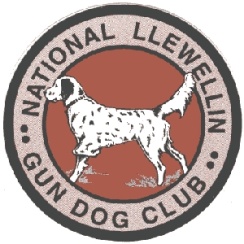 NATIONAL LLEWELLIN GUN DOG CLUB FIELD TRIAL,Sept 29 & 30, 2018 starting at 7:30 amDON’T forget to renew your membership too at www.llewellinsetterclub.com or send checks payable to NLGDC, c/o Caren Mansfield, P.O. Box 265, Mechanicsburg, Illinois  62545Registered Name of Dog: _____________________________ Call Name: ____________ Color: ________________*Entries restricted to FDSB registered Llewellins                              Male _____ Female ______Date whelped: ____________    FDSB #: _________________ (please include photocopy of registration certificate) Sire: ________________________________   Dam: _____________________________________Handler:  ______________________________________Owner: ___________________________________________ Phone #: __________________________  Address: : : _____ Zip: _______Email Address: _____________________________________________Birds used will be QuailSATURDAY:  OPEN (no age restrictions) 30 minutes - $50.00   ________________________SATURDAY:  DERBY (under age 2 on day one of trial season- March 4, 2018) 30 minutes - $50.00  __________SATURDAY:  PUPPY (under age 1 on day one of trial season- March 4, 2018) 20 minutes - $35.00 _________________SUNDAY:  OPEN (no age restrictions) 30 minutes - $50.00   ________________________SUNDAY: DERBY (under age 2 on day one of trial season- March 4, 2018) 30 minutes - $50.00  __________Send Entries to:   Colin Fowler, 2610 Brand Rd, Cable, OH 43009Colin Fowler:  (937) 631-0258, ckfowler180@gmail.com ENTRIES MUST BE RECEIVED BY Saturday Sept 22, 2018 7:00pm